			Westworth United Church1750 Grosvenor Avenue, Winnipeg, Manitobaon Treaty One Territory in the heart of the Métis NationApril 2, 2023Palm and Passion SundayWe Gather to WorshipTreaty AcknowledgementWe acknowledge with gratitude and respect the Indigenous peoples of this land. We share the responsibilities and privileges of living, working and worshipping on Treaty 1 territory, the traditional lands of the Anishinaabe, Cree, Oji-Cree and Dakota Nations and homeland of the Métis Nation. We receive water from Shoal Lake on Treaty 3 land, and Hydro power from all 5 treaty lands in Manitoba. We are all Treaty People.Welcome & AnnouncementsProcessional Hymn: VU 122	 “All Glory, Laud and Honour”						                                             ST THEODULPHChildren’s Song: Hymn: VU 128                  “Sanna, Sannanina”                             SANNANINAHymn: VU 126   “Ride On, Ride On, the Time is Right”                RIDE ONWe Hear the WordScripture Reading:Matthew 26:14-16The Hotel ManagerScripture Reading:Matthew 26:31-35The WaiterHymn: VU 132   “Bitter was the Night” vs. 1,2,4,6   BITTER WAS THE NIGHTLenten TenebraeGod, give us courage not to go along with the crowd.Give us wisdom to make decisions that are justEven if they set us apart from our friends.Help us be faithful to your love for all.Response: MV 90 	“Don’t Be Afraid”		              John L. BellScripture Reading: Matthew: 27:11-24Pilate’s wifeAnthem:                      “Thou Goest to Jerusalem”     	     Melchior Franck   Scripture Reading: Matthew: 27:33-34The HerbalistPassing the Peace of ChristMay the peace of Christ be with you.And also with you.		                                   “Ah, Holy Jesus”	                                 Dale WoodWe Respond to the WordOffertory PrayerPrayers of the People and Lord’s PrayerHymn: VU 143          “My Song is Love Unknown”              LOVE UNKNOWNBenedictionChoral Blessing: MV 214 “May God’s Sheltering Wings”Postlude:                “Herzlich Thut Mich Verlangen”     Josef RheinbergerMonologues written by Geoff Wilfong Pritchard, St. Andrew’s United Church Edmonton. Permission to perform from GatheringReader: Teresa Sztaba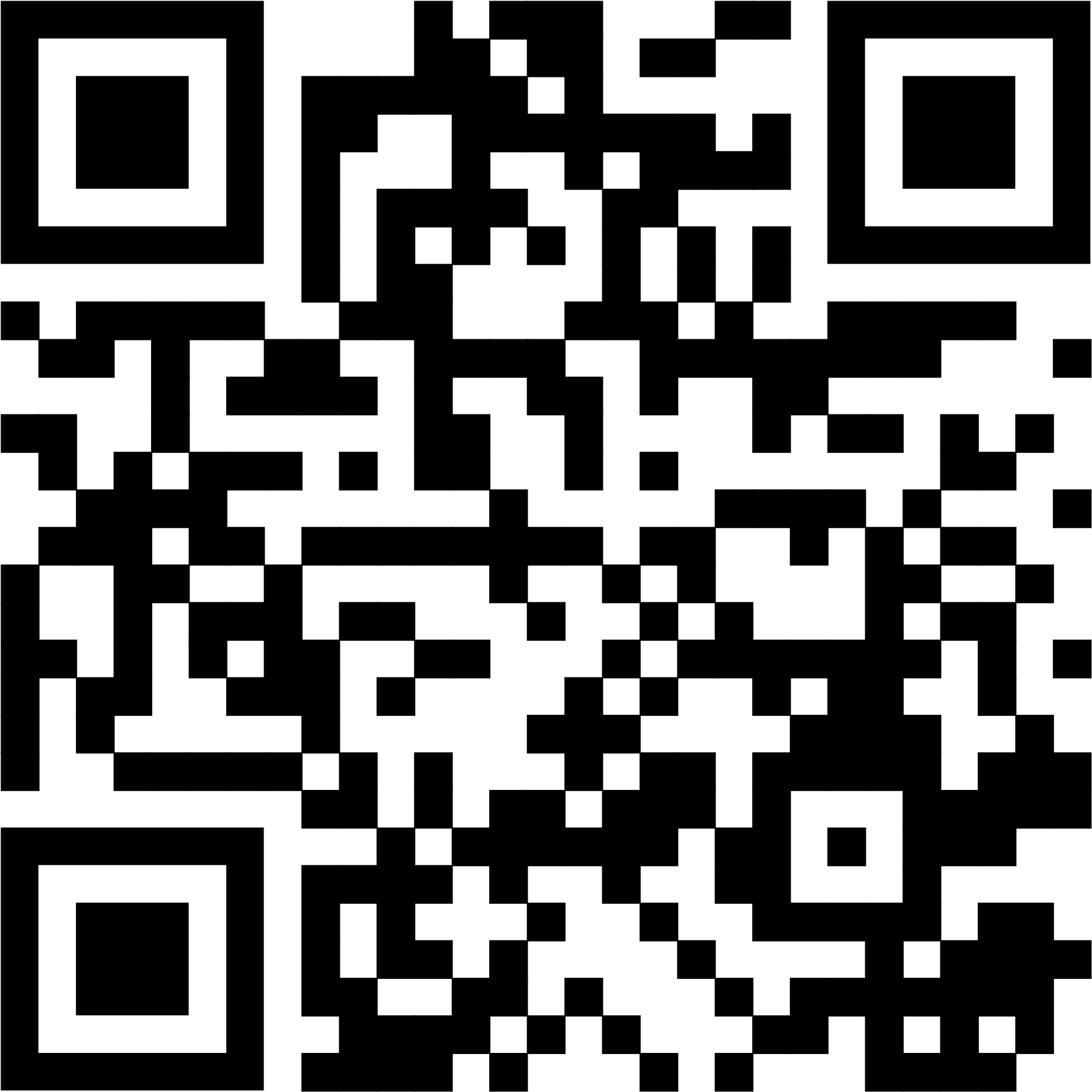 Lenten Tenebrae: Andrea Wilkie Gilmore and Family   Drama Director: Dorothy Reid  Dramatist: Kevin Sim, Al Mapes, Phio White, Dorothy Reid                   Production & Camera: Kim O’Grady & Walter WattsInterim Director of Music: Ruth WiwcharOrganist: Dorcas WindsorCoordinator of Children, Youth & Families: Katie AndersonMinister: Loraine MacKenzie Shepherd 	  QR Code for Westworth donationsSpecial AppealsAs per tradition, we are making an Easter appeal for donations that support our community partners. Please send in your donations by April 9, Easter Sunday. During COVID shutdown, the UCW has not been able to hold their regular fundraisers. The congregation has therefore generously stepped forward and contributed double what is usually given so that we don’t have to cut back on our support for our community partners. We are hoping that this generosity continues! The annual report has the detailed breakdown of our support last year and includes the following:Theological Education:	Prairie to Pine Regional Council Bursary Fund	St. Andrew’s College	Sandy Saulteaux Spiritual Centre	Centre for Christian StudiesLocal Social Justice:	Willow Place	1JustCity for West Broadway Community Ministry summer programming	1JustCity for general funds	L.I.T.E. (Local Investment Towards 	Employment)	Rossbrook House	Jubilee FundYouth Support:	Days for Girls, Winnipeg Chapter	Rock Lake United Church camp